Graphing Inequalities GREEN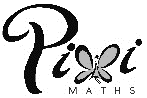 Plot the following inequalities on the given axes. Leave the required region UNSHADED.,   					,          ,   ,   				,   ,         ,   				       ,   ,   Graphing Inequalities AMBERPlot the following inequalities on the given axes. Leave the required region UNSHADED.,   					,          ,   ,   				,   ,         ,   				       Graphing Inequalities REDPlot the following inequalities on the given axes. Leave the required region UNSHADED. 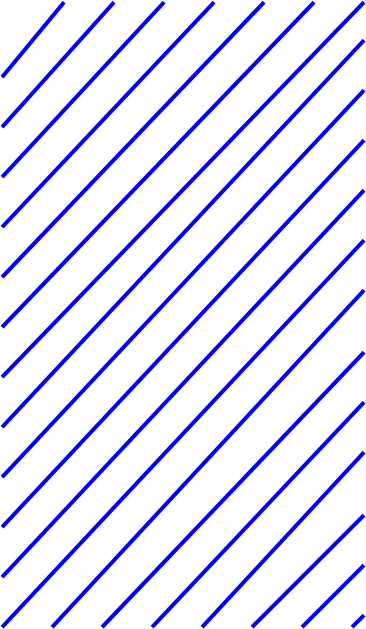 ,   					,          ,   ,   				,   ,         ,   			       